АДМИНИСТРАЦИЯ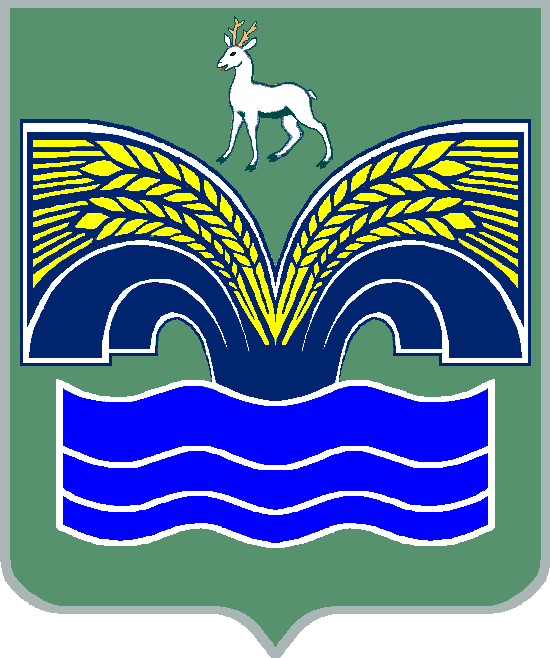 МУНИЦИПАЛЬНОГО РАЙОНА КРАСНОЯРСКИЙСАМАРСКОЙ ОБЛАСТИПОСТАНОВЛЕНИЕот  03.11.2020 № 343Об утверждении Порядка оценки результативности и эффективности контрольно-надзорной деятельности администрации муниципального района Красноярский Самарской области, уполномоченной на осуществление муниципального земельного контроляВо исполнение распоряжения Правительства Российской Федерации от 17.05.2016 № 934-р «Об утверждении основных направлений разработки и внедрения системы оценки результативности и эффективности контрольно-надзорной деятельности», руководствуясь пунктом 3 части 4 статьи 36 Федерального закона от 06.10.2003 № 131-ФЗ «Об общих принципах организации местного самоуправления в Российской Федерации», пунктом 5 статьи 44 Устава муниципального района Красноярский Самарской области, принятого решением Собрания представителей муниципального района Красноярский Самарской области от 14.05.2015 № 20-СП, в целях обеспечения реализации плана мероприятий («дорожной карты») по совершенствованию муниципального контроля (надзора) в Самарской области, Администрация муниципального района Красноярский Самарской области ПОСТАНОВЛЯЕТ:1. Утвердить прилагаемый Порядок оценки результативности и эффективности контрольно-надзорной деятельности администрации муниципального района Красноярский Самарской области, уполномоченной на осуществление муниципального земельного контроля.2. Настоящее постановление вступает в силу со дня его подписания.3. Опубликовать настоящее постановление в газете «Красноярский вестник» и разместить на официальном сайте администрации муниципального района Красноярский Самарской области в сети Интернет.Глава района                                                                                    М.В.БелоусовСтукалин 21951                                                         УТВЕРЖДЕНпостановлением администрациимуниципального районаКрасноярский Самарской областиот 03.11.2020 № 343Порядок оценки результативности и эффективности контрольно-надзорной деятельности администрации муниципального района Красноярский Самарской области, уполномоченной на осуществление муниципального земельного контроля (далее – Порядок)1.  Настоящий Порядок устанавливает правила оценки результативности и эффективности осуществления администрацией муниципального района Красноярский Самарской области муниципального района Красноярский Самарской области муниципального земельного контроля.2. Внедрение оценки направлено на снижение уровня причиняемого вреда (ущерба) охраняемым законом ценностям в соответствующей сфере деятельности, а также на достижение оптимального распределения трудовых, материальных и финансовых ресурсов государства и минимизацию неоправданного вмешательства администрации муниципального районного Красноярский Самарской области в деятельность подконтрольных субъектов.3. Понятия, применяемые в настоящем Порядке, используются в значениях, установленных распоряжением Правительства Российской Федерации от 17.05.2016 № 934-р «Об утверждении основных направлений разработки и внедрения системы оценки результативности и эффективности контрольно-надзорной деятельности».4. Оценка результативности и эффективности муниципального земельного контроля проводится по показателям, установленным приложением к настоящему Порядку.5. Показатели результативности и эффективности муниципального земельного контроля размещаются на официальном сайте администрации муниципального района Красноярский Самарской области в сети Интернет в разделе «Контрольно-надзорная деятельность».6. Контроль за достижением показателей результативности и эффективности контрольно-надзорной деятельности осуществляется путем проверки достижения показателей результативности и эффективности контрольно-надзорной деятельности, принятия управленческих решений, изменение порядка организации контрольно-надзорной деятельности в целях достижения значения показателей результативности и эффективности контрольно-надзорной деятельности.Приложениек Порядку оценки результативностии эффективности контрольно-надзорнойдеятельности администрации муниципальногорайона Красноярский Самарской области,уполномоченной на осуществлениемуниципального земельного контроляАдминистрация муниципального района Красноярский Самарской областиАдминистрация муниципального района Красноярский Самарской областиАдминистрация муниципального района Красноярский Самарской областиАдминистрация муниципального района Красноярский Самарской областиАдминистрация муниципального района Красноярский Самарской областиАдминистрация муниципального района Красноярский Самарской областиНомер (индекс) показателяНаименование показателяФормула расчетаКомментарий (интерпретация значений)Целевые значения показателейИсточник данных для определения значений показателейКлючевые показателиКлючевые показателиКлючевые показателиКлючевые показателиКлючевые показателиКлючевые показателиАПоказатели результативности, отражающие уровень безопасности охраняемых законом ценностей, выражающийся в минимизации причинения им вреда (ущерба)Показатели результативности, отражающие уровень безопасности охраняемых законом ценностей, выражающийся в минимизации причинения им вреда (ущерба)Показатели результативности, отражающие уровень безопасности охраняемых законом ценностей, выражающийся в минимизации причинения им вреда (ущерба)Показатели результативности, отражающие уровень безопасности охраняемых законом ценностей, выражающийся в минимизации причинения им вреда (ущерба)Показатели результативности, отражающие уровень безопасности охраняемых законом ценностей, выражающийся в минимизации причинения им вреда (ущерба)А.1Доля используемых земельных участков в соответствии с правоустанавливающими документами (разрешенное использование) Кипн х 100%/ КпрКпр – количество проверенных земельных участков (шт.);Кипн – количество земельных участков используемых по назначениюНе менее 70 %Статистика органов муниципального контроля о проведенных контрольно-надзорных мероприятиях и их результатахА.2Доля юридических лиц, индивидуальных предпринимателей, граждан, у которых были устранены нарушения, выявленные в ходе проверокКун х 100%/КнКун – количество пользователей земельных участков, которые устранили нарушения земельного законодательства;Кн – количество пользователей земельных участков, у которых были выявлены нарушения земельного законодательстваНе менее 10%Статистика органов муниципального контроля о проведенных контрольно-надзорных мероприятиях и их результатах